Current Schedule for Location: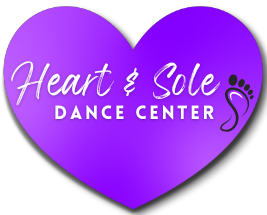 272 E. Virginia Ave, Punta Gorda, FLRegistration $30	Siblings $15
Monthly Tuition1 Class - $60		2 Classes - $110	3 Classes - $150	4 Classes - $180	5 Classes - $210	6 Classes - $240							7+ Classes - $270		Unlimited - $290Register online at www.heartandsoledancecenter.com through the “Parent Portal”.Text or Call: 941-264-9078MondayTuesdayWednesdayThursdayFriday5:30-6:30Jazz III3-5 yr old Hip Hop / Pre-Acro3-5 yr oldTap / Ballet Jazz IHip Hop I/II6:30-7:30Lyrical III*Ballet IIIBallet IAcro I/IICompetition7:30-8:30Hip Hop IIITap II/IIIBallet II/Lyrical IIJazz IIAcro III